ফরম-৭[বিধি ১৬ (৩)(ঙ) দ্রষ্টব্য]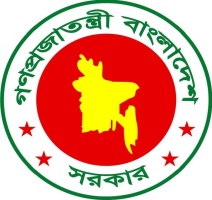 গণপ্রজাতন্ত্রী বাংলাদেশ সরকারবস্ত্র অধিদপ্তরঅনাপত্তি পত্রের আবেদন ফর্মআমি/আমরা এই মর্মে অঙ্গীকার করিতেছি যে, উপরে বর্ণিত তথ্যাবলি সত্য ও সঠিক। কোনো তথ্য অসত্য প্রমাণিত হইলে আইন অনুযায়ী যে শাস্তি আরোপ করা হইবে, তাহা মানিয়া লইতে বাধ্য থাকিব।                                                                                                                নাম:                                       পদবী:                                                                                                                         সীল স্বাক্ষর:                                       মোবাইল নম্বর:সংযুক্তি বিঃ দ্রঃ আবেদনপত্রের সহিত সংযুক্ত ফটোকপিগুলি প্রতিষ্ঠানের ব্যবস্থাপনা পরিচালক বা ব্যবস্থাপনা অংশীদার বা স্বত্বাধিকারী বা ক্ষমতাপ্রাপ্ত  কর্তৃপক্ষ কর্তৃক সত্যায়িত হইতে হইবে। এবং ব্যাংক সংশ্লিষ্ঠ সকল কাগজপএ ব্যাংক কর্তৃপক্ষ কর্তৃক সত্যায়িত হইতে হইবে।১শিল্প প্রতিষ্ঠানের নাম: শিল্প প্রতিষ্ঠানের নাম: শিল্প প্রতিষ্ঠানের নাম: শিল্প প্রতিষ্ঠানের নাম: শিল্প প্রতিষ্ঠানের নাম: শিল্প প্রতিষ্ঠানের নাম: শিল্প প্রতিষ্ঠানের নাম: ২ঠিকানা (ক) অফিস: বাড়ী/প্লট/হোল্ডিং নং- ঠিকানা (ক) অফিস: বাড়ী/প্লট/হোল্ডিং নং- ঠিকানা (ক) অফিস: বাড়ী/প্লট/হোল্ডিং নং- ঠিকানা (ক) অফিস: বাড়ী/প্লট/হোল্ডিং নং- ঠিকানা (ক) অফিস: বাড়ী/প্লট/হোল্ডিং নং- ঠিকানা (ক) অফিস: বাড়ী/প্লট/হোল্ডিং নং- ঠিকানা (ক) অফিস: বাড়ী/প্লট/হোল্ডিং নং- গ্রাম/সড়ক নং/ এলাকা:গ্রাম/সড়ক নং/ এলাকা:গ্রাম/সড়ক নং/ এলাকা:গ্রাম/সড়ক নং/ এলাকা:গ্রাম/সড়ক নং/ এলাকা:গ্রাম/সড়ক নং/ এলাকা:গ্রাম/সড়ক নং/ এলাকা:থানা/উপজেলা: থানা/উপজেলা: থানা/উপজেলা: শহর/জেলা: শহর/জেলা: শহর/জেলা: শহর/জেলা: ফোন: ফ্যাক্স:ফ্যাক্স:ফ্যাক্স:ফ্যাক্স:ই-মেইল: ই-মেইল: (খ) কারখানা: বাড়ী/প্লট/হোল্ডিং নং- (খ) কারখানা: বাড়ী/প্লট/হোল্ডিং নং- (খ) কারখানা: বাড়ী/প্লট/হোল্ডিং নং- (খ) কারখানা: বাড়ী/প্লট/হোল্ডিং নং- (খ) কারখানা: বাড়ী/প্লট/হোল্ডিং নং- (খ) কারখানা: বাড়ী/প্লট/হোল্ডিং নং- (খ) কারখানা: বাড়ী/প্লট/হোল্ডিং নং- গ্রাম/সড়ক নং/ এলাকা: গ্রাম/সড়ক নং/ এলাকা: গ্রাম/সড়ক নং/ এলাকা: গ্রাম/সড়ক নং/ এলাকা: গ্রাম/সড়ক নং/ এলাকা: গ্রাম/সড়ক নং/ এলাকা: গ্রাম/সড়ক নং/ এলাকা: থানা/উপজেলা: থানা/উপজেলা: থানা/উপজেলা: থানা/উপজেলা: শহর/জেলা: শহর/জেলা: শহর/জেলা: ফোন: ফোন: ফ্যাক্স:ফ্যাক্স:ফ্যাক্স:ফ্যাক্স:ই-মেইল: ৩ব্যবস্থাপনা পরিচালক/ব্যবস্থাপনা অংশীদারি/স্বত্বাধিকারীর বিবরণ (প্রয়োজনে প্রতিষ্ঠানের প্যাডে পৃথকভাবে সংযুক্ত করিতে হইবে) নাম:  পদবী:এনআইডি:  ফোন:                            মোবাইল নম্বর:      ই মেইল :ব্যবস্থাপনা পরিচালক/ব্যবস্থাপনা অংশীদারি/স্বত্বাধিকারীর বিবরণ (প্রয়োজনে প্রতিষ্ঠানের প্যাডে পৃথকভাবে সংযুক্ত করিতে হইবে) নাম:  পদবী:এনআইডি:  ফোন:                            মোবাইল নম্বর:      ই মেইল :ব্যবস্থাপনা পরিচালক/ব্যবস্থাপনা অংশীদারি/স্বত্বাধিকারীর বিবরণ (প্রয়োজনে প্রতিষ্ঠানের প্যাডে পৃথকভাবে সংযুক্ত করিতে হইবে) নাম:  পদবী:এনআইডি:  ফোন:                            মোবাইল নম্বর:      ই মেইল :ব্যবস্থাপনা পরিচালক/ব্যবস্থাপনা অংশীদারি/স্বত্বাধিকারীর বিবরণ (প্রয়োজনে প্রতিষ্ঠানের প্যাডে পৃথকভাবে সংযুক্ত করিতে হইবে) নাম:  পদবী:এনআইডি:  ফোন:                            মোবাইল নম্বর:      ই মেইল :ব্যবস্থাপনা পরিচালক/ব্যবস্থাপনা অংশীদারি/স্বত্বাধিকারীর বিবরণ (প্রয়োজনে প্রতিষ্ঠানের প্যাডে পৃথকভাবে সংযুক্ত করিতে হইবে) নাম:  পদবী:এনআইডি:  ফোন:                            মোবাইল নম্বর:      ই মেইল :ব্যবস্থাপনা পরিচালক/ব্যবস্থাপনা অংশীদারি/স্বত্বাধিকারীর বিবরণ (প্রয়োজনে প্রতিষ্ঠানের প্যাডে পৃথকভাবে সংযুক্ত করিতে হইবে) নাম:  পদবী:এনআইডি:  ফোন:                            মোবাইল নম্বর:      ই মেইল :ব্যবস্থাপনা পরিচালক/ব্যবস্থাপনা অংশীদারি/স্বত্বাধিকারীর বিবরণ (প্রয়োজনে প্রতিষ্ঠানের প্যাডে পৃথকভাবে সংযুক্ত করিতে হইবে) নাম:  পদবী:এনআইডি:  ফোন:                            মোবাইল নম্বর:      ই মেইল :4শিল্প উপখাত:শিল্প উপখাত:শিল্প উপখাত:শিল্প উপখাত:শিল্প উপখাত:শিল্প উপখাত:শিল্প উপখাত:5ট্রেড লাইসেন্স নম্বর:                                                                              ট্রেড লাইসেন্স প্রদানকারী কর্তৃপক্ষ:ট্রেড লাইসেন্স নম্বর:                                                                              ট্রেড লাইসেন্স প্রদানকারী কর্তৃপক্ষ:ট্রেড লাইসেন্স নম্বর:                                                                              ট্রেড লাইসেন্স প্রদানকারী কর্তৃপক্ষ:ট্রেড লাইসেন্স নম্বর:                                                                              ট্রেড লাইসেন্স প্রদানকারী কর্তৃপক্ষ:ট্রেড লাইসেন্স নম্বর:                                                                              ট্রেড লাইসেন্স প্রদানকারী কর্তৃপক্ষ:ট্রেড লাইসেন্স নম্বর:                                                                              ট্রেড লাইসেন্স প্রদানকারী কর্তৃপক্ষ:ট্রেড লাইসেন্স নম্বর:                                                                              ট্রেড লাইসেন্স প্রদানকারী কর্তৃপক্ষ:6ট্রেড লাইসেন্স ইস্যুর তারিখ:                                                                ট্রেড লাইসেন্স মেয়াদ উত্তীর্ণের তারিখ:ট্রেড লাইসেন্স ইস্যুর তারিখ:                                                                ট্রেড লাইসেন্স মেয়াদ উত্তীর্ণের তারিখ:ট্রেড লাইসেন্স ইস্যুর তারিখ:                                                                ট্রেড লাইসেন্স মেয়াদ উত্তীর্ণের তারিখ:ট্রেড লাইসেন্স ইস্যুর তারিখ:                                                                ট্রেড লাইসেন্স মেয়াদ উত্তীর্ণের তারিখ:ট্রেড লাইসেন্স ইস্যুর তারিখ:                                                                ট্রেড লাইসেন্স মেয়াদ উত্তীর্ণের তারিখ:ট্রেড লাইসেন্স ইস্যুর তারিখ:                                                                ট্রেড লাইসেন্স মেয়াদ উত্তীর্ণের তারিখ:ট্রেড লাইসেন্স ইস্যুর তারিখ:                                                                ট্রেড লাইসেন্স মেয়াদ উত্তীর্ণের তারিখ:7টিআইএন:টিআইএন:টিআইএন:টিআইএন:টিআইএন:টিআইএন:টিআইএন:8ফি পরিশোধের বিবরণ:টাকার পরিমাণ:                                    ট্রেজারি চালান নম্বর ও তারিখ:                   ব্যাংকের নাম ও শাখা:ফি পরিশোধের বিবরণ:টাকার পরিমাণ:                                    ট্রেজারি চালান নম্বর ও তারিখ:                   ব্যাংকের নাম ও শাখা:ফি পরিশোধের বিবরণ:টাকার পরিমাণ:                                    ট্রেজারি চালান নম্বর ও তারিখ:                   ব্যাংকের নাম ও শাখা:ফি পরিশোধের বিবরণ:টাকার পরিমাণ:                                    ট্রেজারি চালান নম্বর ও তারিখ:                   ব্যাংকের নাম ও শাখা:ফি পরিশোধের বিবরণ:টাকার পরিমাণ:                                    ট্রেজারি চালান নম্বর ও তারিখ:                   ব্যাংকের নাম ও শাখা:ফি পরিশোধের বিবরণ:টাকার পরিমাণ:                                    ট্রেজারি চালান নম্বর ও তারিখ:                   ব্যাংকের নাম ও শাখা:ফি পরিশোধের বিবরণ:টাকার পরিমাণ:                                    ট্রেজারি চালান নম্বর ও তারিখ:                   ব্যাংকের নাম ও শাখা:প্রয়োজনীয় কাগজপত্রদাখিল করা হইয়াছে (অনুগ্রহ করিয়া   দিন)দাখিল করা হইয়াছে (অনুগ্রহ করিয়া   দিন)প্রয়োজনীয় কাগজপত্রহ্যাঁনা(ক) প্রতিষ্ঠানের প্যাডে আবেদনপত্র (নমুনা ফরম-২0);(খ) নির্ধারিত পূরণকৃত  ফরম ( অধিদপ্তরের ওয়েবসাইট বা ওয়ান স্টপ সার্ভিস এর ডেস্ক হইতে ফর্মটি‘বিনামূল্যে’ পাওয়া যাইবে);(গ) হালনাগাদ ট্রেড লাইসেন্স-এর ফটোকপি;(ঘ) হালনাগাদ আয়কর প্রত্যয়নপত্রের ফটোকপি;   (ঙ) লিমিটেড কোম্পানী হইলে মেমোরেন্ডাম এন্ড আর্টিক্যালস অফ এ্যাসোসিয়েশন এবং সার্টিফিকেট অফ ইনকর্পোরেশন- এর ফটোকপি । অংশীদারি প্রতিষ্ঠান হইলে অংশীদারি চুক্তিপত্রের ফটোকপি;(চ) কারখানার জমির মালিকানা সম্পর্কিত খতিয়ানের সার্টিফাইড কপির ফটোকপি বা ভাড়াকৃত হইলে ভাড়ার চুক্তিনামা- এর ফটোকপি; (ছ) উদ্যেক্তার প্যাডে শিল্প উদ্যোক্তাদের নাম ঠিকানা, পদবী ও জাতীয়তার বিবরণ; 	(জ) আমদানিতব্য বা সংস্থানতব্য মেশিনারিজের তালিকা; (ঝ) ব্যাংক কর্তৃক প্রদত্ত আর্থিক স্বচ্ছলতার প্রত্যয়নপত্রের ফটোকপি; (ঞ) তফসিল-1 অনুযায়ী নির্ধারিত ফি’ পরিশোধ (কোড নং-১-৪১৩১-০০০১-১৮১৬) সংক্রান্ত       ট্রেজারি চালানের মূলকপি;(ট) 100% বৈদেশিক বিনিয়োগ বা যৌথ বিনিয়োগের ক্ষেত্রে বিদেশি উদ্যোক্তা বা উদ্যোক্তাগণের ইনক্যাশমেন্ট সার্টিফিকেট;  (ঠ) বৈদেশিক উদ্যোক্তা বা কর্মচারীর ক্ষেত্রে পাসপোর্ট; (ড) যৌথ বিনিয়োগ (joint venture)  হইলে যৌথ বিনিয়োগ (joint venture)  চুক্তিপত্রের ফটোকপি।